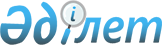 Зеленов аудандық мәслихаттың 2013 жылғы 27 желтоқсандағы № 20-2 "2014-2016 жылдарға арналған аудандық бюджет туралы" шешіміне өзгерістер енгізу туралы
					
			Күшін жойған
			
			
		
					Батыс Қазақстан облысы Зеленов аудандық мәслихаттың 2014 жылғы 6 маусымдағы № 26-3 шешімі. Батыс Қазақстан облысы Әділет департаментінде 2014 жылғы 13 маусымда № 3564 болып тіркелді. Күші жойылды - Батыс Қазақстан облысы Зеленов аудандық мәслихатының 2015 жылғы 17 наурыздағы № 31-8 шешімімен      Ескерту. Күші жойылды - Батыс Қазақстан облысы Зеленов аудандық мәслихатының 17.03.2015 № 31-8 шешімімен.

      Қазақстан Республикасының 2008 жылғы 4 желтоқсандағы Бюджет кодексіне, Қазақстан Республикасының 2001 жылғы 23 қаңтардағы "Қазақстан Республикасындағы жергілікті мемлекеттік басқару және өзін-өзі басқару туралы" Заңына сәйкес аудандық мәслихат ШЕШІМ ҚАБЫЛДАДЫ:

      1. Зеленов аудандық мәслихатының 2013 жылғы 27 желтоқсандағы № 20-2 "2014-2016 жылдарға арналған аудандық бюджет туралы" шешіміне (Нормативтік құқықтық актілерді мемлекеттік тіркеу тізілімінде № 3404 тіркелген, 2014 жылғы 17 қаңтардағы "Ауыл тынысы" газетінде жарияланған) келесі өзгерістер енгізілсін:

      1-тармақта:

      1) тармақшадағы "4 395 534 мың" деген сан "4 495 534 мың" деген санмен ауыстырылсын;

      "1 003 896 мың" деген сан "1 073 896 мың" деген санмен ауыстырылсын;

      "негізгі капиталды сатудан түсетін түсімдер" деген жолындағы "50 000 мың" деген сан "80 000 мың" деген санмен ауыстырылсын;

      2) тармақшадағы "4 373 644 мың" деген сан "4 466 744 мың" деген санмен ауыстырылсын;

      4) тармақшадағы "0 мың" деген сан "6 900 мың" деген санмен ауыстырылсын;

      "қаржы активтерiн сатып алу" деген жолындағы "0 мың" деген сан "6 900 мың" деген санмен ауыстырылсын;

      аталған шешімнің 1 қосымшасы осы шешімнің қосымшасына сәйкес жаңа редакцияда жазылсын.

      2. Осы шешім 2014 жылдың 1 қаңтарынан бастап қолданысқа енгізіледі.

 2014 жылға арналған аудандық бюджет
					© 2012. Қазақстан Республикасы Әділет министрлігінің «Қазақстан Республикасының Заңнама және құқықтық ақпарат институты» ШЖҚ РМК
				
      Сессия төрағасы

Г. Ислямов

      Аудандық мәслихат хатшысы

Р. Исмагулов
2014 жылғы 6 маусымдағы № 26-3
Зеленов аудандық мәслихатының шешіміне
қосымша
2013 жылғы 27 желтоқсандағы № 20-2
Зеленов аудандық мәслихатының шешіміне
№ 1 қосымшаСанаты

Санаты

Санаты

Санаты

Санаты

Санаты

Сомасы

мың теңге

Сыныбы

Сыныбы

Сыныбы

Сыныбы

Сыныбы

Сомасы

мың теңге

Ішкі сыныбы

Ішкі сыныбы

Ішкі сыныбы

Ішкі сыныбы

Сомасы

мың теңге

Ерекшелігі

Ерекшелігі

Ерекшелігі

Сомасы

мың теңге

Атауы

Сомасы

мың теңге

I. Кірістер

4 495 534

1

Салықтық түсімдер

1 073 896

01

Табыс салығы

330 000

2

Жеке табыс салығы

330 000

03

Әлеуметтік салық

240 000

1

Әлеуметтік салық

240 000

04

Меншікке салынатын салықтар

486 061

1

Мүлікке салынатын салықтар

404 791

3

Жер салығы

7 270

4

Көлік құралдарына салынатын салық

59 000

5

Бірыңғай жер салығы

15 000

05

Тауарларға, жұмыстарға және қызметтерге салынатын ішкі салықтар

14 190

2

Акциздер

2 450

3

Табиғи және басқа да ресурстарды пайдаланғаны үшін түсетін түсімдер

4 300

4

Кәсіпкерлік және кәсіби қызметті жүргізгені үшін алынатын алымдар

7 440

08

Заңдық мәнді іс-әрекеттерді жасағаны және (немесе) оған уәкілеттігі бар мемлекеттік органдар немесе лауазымды адамдар құжаттар бергені үшін алынатын міндетті төлемдер

3 645

1

Мемлекеттік баж

3 645

2

Салықтық емес түсімдер

5 340

01

Мемлекеттік меншіктен түсетін кірістер

2 660

5

Мемлекет меншігіндегі мүлікті жалға беруден түсетін кірістер

2 660

04

Мемлекеттік бюджеттен қаржыландырылатын, сондай-ақ Қазақстан Республикасы Ұлттық Банкінің бюджетінен (шығыстар сметасынан) ұсталатын және қаржыландырылатын мемлекеттік мекемелер салатын айыппұлдар, өсімпұлдар, санкциялар, өндіріп алулар

2 000

1

Мұнай секторы ұйымдарынан түсетін түсімдерді қоспағанда, мемлекеттік бюджеттен қаржыландырылатын, сондай-ақ Қазақстан Республикасы Ұлттық Банкінің бюджетінен (шығыстар сметасынан) ұсталатын және қаржыландырылатын мемлекеттік мекемелер салатын айыппұлдар, өсімпұлдар, санкциялар, өндіріп алулар

2 000

06

Басқа да салықтық емес түсімдер

680

1

Басқа да салықтық емес түсімдер

680

3

Негізгі капиталды сатудан түсетін түсімдер

80 000

03

Жерді және материалдық емес активтерді сату

80 000

1

Жерді сату

80 000

4

Трансферттердің түсімдері 

3 336 298

02

Мемлекеттік басқарудың жоғары тұрған органдарынан түсетін трансферттер

3 336 298

2

Облыстық бюджеттен түсетін трансферттер

3 336 298

Функционалдық топ

Функционалдық топ

Функционалдық топ

Функционалдық топ

Функционалдық топ

Функционалдық топ

Сомасы

мың теңге

Кіші функция

Кіші функция

Кіші функция

Кіші функция

Кіші функция

Сомасы

мың теңге

Бюджеттік бағдарламалардың әкімшісі

Бюджеттік бағдарламалардың әкімшісі

Бюджеттік бағдарламалардың әкімшісі

Бюджеттік бағдарламалардың әкімшісі

Сомасы

мың теңге

Бағдарлама

Бағдарлама

Бағдарлама

Сомасы

мың теңге

Кіші бағдарлама

Кіші бағдарлама

Сомасы

мың теңге

Атауы

Сомасы

мың теңге

II. Шығындар

4 466 744

01

Жалпы сипаттағы мемлекеттiк қызметтер

432 422

1

Мемлекеттік басқарудың жалпы функцияларын орындайтын өкілді, атқарушы және басқа органдар

403 083

112

Аудан (облыстық маңызы бар қала) мәслихатының аппараты

14 954

001

Аудан (облыстық маңызы бар қала) мәслихатының қызметін қамтамасыз ету жөніндегі қызметтер

14 954

011

Республикалық бюджеттен берілетін трансферттер есебiнен

91

015

Жергілікті бюджет қаражаты есебінен

14 863

122

Аудан (облыстық маңызы бар қала) әкімінің аппараты

70 912

001

Аудан (облыстық маңызы бар қала) әкімінің қызметін қамтамасыз ету жөніндегі қызметтер

77 352

011

Республикалық бюджеттен берілетін трансферттер есебiнен

575

015

Жергілікті бюджет қаражаты есебінен

76 777

003

Мемлекеттік органның күрделі шығыстары

1 560

123

Қаладағы аудан, аудандық маңызы бар қала, кент, ауыл, ауылдық округ әкімінің аппараты

309 217

001

Қаладағы аудан, аудандық маңызы бар қала, кент, ауыл, ауылдық округ әкімінің қызметін қамтамасыз ету жөніндегі қызметтер

300 915

011

Республикалық бюджеттен берілетін трансферттер есебiнен

5 030

015

Жергілікті бюджет қаражаты есебінен

295 885

022

Мемлекеттік органның күрделі шығыстары

8 302

2

Қаржылық қызмет

5 430

459

Ауданның (облыстық маңызы бар қаланың) экономика және қаржы бөлімі

5 430

003

Салық салу мақсатында мүлікті бағалауды жүргізу

290

028

Коммуналдық меншікке мүлікті сатып алу

5 140

9

Жалпы сипаттағы өзге де мемлекеттiк қызметтер

23 909

459

Ауданның (облыстық маңызы бар қаланың) экономика және қаржы бөлімі

23 909

001

Ауданның (облыстық маңызы бар қаланың) экономикалық саясаттың қалыптастыру мен дамыту, мемлекеттік жоспарлау, бюджеттік атқару және коммуналдық меншігін басқару саласындағы мемлекеттік саясатты іске асыру жөніндегі қызметтер

23 909

011

Республикалық бюджеттен берілетін трансферттер есебiнен

147

015

Жергілікті бюджет қаражаты есебінен

23 762

02

Қорғаныс

2 007

1

Әскери мұқтаждар

2 007

122

Аудан (облыстық маңызы бар қала) әкімінің аппараты

2 007

005

Жалпыға бірдей әскери міндетті атқару шеңберіндегі іс-шаралар

2 007

015

Жергілікті бюджет қаражаты есебінен

2 007

03

Қоғамдық тәртіп, қауіпсіздік, құқықтық, сот, қылмыстық-атқару қызметі

3 000

9

Қоғамдық тәртіп және қауіпсіздік саласындағы өзге де қызметтер

3 000

458

Ауданның (облыстық маңызы бар қаланың) тұрғын үй-коммуналдық шаруашылығы, жолаушылар көлігі және автомобиль жолдары бөлімі

3 000

021

Елдi мекендерде жол қозғалысы қауiпсiздiгін қамтамасыз ету

3 000

04

Білім беру

2 888 404

1

Мектепке дейiнгi тәрбие және оқыту

168 380

464

Ауданның (облыстық маңызы бар қаланың) білім бөлімі

168 380

009

Мектепке дейінгі тәрбие мен оқыту ұйымдарының қызметін қамтамасыз ету

161 311

011

Республикалық бюджеттен берілетін трансферттер есебiнен

8 640

015

Жергілікті бюджет қаражаты есебінен

152 671

040

Мектепке дейінгі білім беру ұйымдарында мемлекеттік білім беру тапсырысын іске асыруға

7 069

011

Республикалық бюджеттен берілетін трансферттер есебiнен

7 069

2

Бастауыш, негізгі орта және жалпы орта білім беру

2 644 869

123

Қаладағы аудан, аудандық маңызы бар қала, кент, ауыл, ауылдық округ әкімінің аппараты

1 781

005

Ауылдық жерлерде балаларды мектепке дейін тегін алып баруды және кері алып келуді ұйымдастыру

1 781

015

Жергілікті бюджет қаражаты есебінен

1 781

464

Ауданның (облыстық маңызы бар қаланың) білім бөлімі

2 643 088

003

Жалпы білім беру

2 512 642

011

Республикалық бюджеттен берілетін трансферттер есебiнен

150 773

015

Жергілікті бюджет қаражаты есебінен

2 361 869

006

Балаларға қосымша білім беру

130 446

011

Республикалық бюджеттен берілетін трансферттер есебiнен

6 373

015

Жергілікті бюджет қаражаты есебінен

124 073

9

Білім беру саласындағы өзге де қызметтер

75 155

464

Ауданның (облыстық маңызы бар қаланың) білім бөлімі

75 155

001

Жергілікті деңгейде білім беру саласындағы мемлекеттік саясатты іске асыру жөніндегі қызметтер

15 570

011

Республикалық бюджеттен берілетін трансферттер есебiнен

241

015

Жергілікті бюджет қаражаты есебінен

15 329

005

Ауданның (облыстық маңызы бар қаланың) мемлекеттік білім беру мекемелер үшін оқулықтар мен оқу-әдiстемелiк кешендерді сатып алу және жеткізу

25 626

007

Аудандық (қалалық) ауқымдағы мектеп олимпиадаларын және мектептен тыс іс-шараларды өткiзу

2 061

015

Жергілікті бюджет қаражаты есебінен

2 061

015

Жетім баланы (жетім балаларды) және ата-аналарының қамқорынсыз қалған баланы (балаларды) күтіп-ұстауға қамқоршыларға (қорғаншыларға) ай сайынғы ақшалай қаражат төлемдері

16 141

015

Жергілікті бюджет қаражаты есебінен

16 141

067

Ведомстволық бағыныстағы мемлекеттік мекемелерінің және ұйымдарының күрделі шығыстары

15 757

011

Республикалық бюджеттен берілетін трансферттер есебiнен

12 291

015

Жергілікті бюджет қаражаты есебінен

3 466

06

Әлеуметтiк көмек және әлеуметтiк қамсыздандыру

176 934

2

Әлеуметтік көмек

152 843

451

Ауданның (облыстық маңызы бар қаланың) жұмыспен қамту және әлеуметтік бағдарламалар бөлімі

152 843

002

Жұмыспен қамту бағдарламасы

21 945

100

Қоғамдық жұмыстар

17 280

101

Жұмыссыздарды кәсіптік даярлау және қайта даярлау

4 665

005

Мемлекеттік атаулы әлеуметтік көмек

11 627

011

Республикалық бюджеттен берілетін трансферттер есебiнен

7 252

015

Жергілікті бюджет қаражаты есебінен

4 375

006

Тұрғын үйге көмек көрсету

600

007

Жергілікті өкілетті органдардың шешімі бойынша мұқтаж азаматтардың жекелеген топтарына әлеуметтік көмек

18 386

029

Ауданның (облыстық маңызы бар қаланың) бюджет қаражаты есебінен

18 386

010

Үйден тәрбиеленіп оқытылатын мүгедек балаларды материалдық қамтамасыз ету

2 991

014

Мұқтаж азаматтарға үйде әлеуметтiк көмек көрсету

64 220

011

Республикалық бюджеттен берілетін трансферттер есебiнен

4 741

015

Жергілікті бюджет қаражаты есебінен

59 479

016

18 жасқа дейінгі балаларға мемлекеттік жәрдемақылар

24 063

011

Республикалық бюджеттен берілетін трансферттер есебiнен

1 263

015

Жергілікті бюджет қаражаты есебінен

22 800

017

Мүгедектерді оңалту жеке бағдарламасына сәйкес, мұқтаж мүгедектерді міндетті гигиеналық құралдармен және ымдау тілі мамандарының қызмет көрсетуін, жеке көмекшілермен қамтамасыз ету

9 011

015

Жергілікті бюджет қаражаты есебінен

9 011

9

Әлеуметтiк көмек және әлеуметтiк қамтамасыз ету салаларындағы өзге де қызметтер

24 091

451

Ауданның (облыстық маңызы бар қаланың) жұмыспен қамту және әлеуметтік бағдарламалар бөлімі

23 955

001

Жергілікті деңгейде халық үшін әлеуметтік бағдарламаларды жұмыспен қамтуды қамтамасыз етуді іске асыру саласындағы мемлекеттік саясатты іске асыру жөніндегі қызметтер

22 963

011

Республикалық бюджеттен берілетін трансферттер есебiнен

480

015

Жергілікті бюджет қаражаты есебінен

22 483

011

Жәрдемақыларды және басқа да әлеуметтік төлемдерді есептеу, төлеу мен жеткізу бойынша қызметтерге ақы төлеу

992

015

Жергілікті бюджет қаражаты есебінен

992

458

Ауданның (облыстық маңызы бар қаланың) тұрғын ұй-коммуналдық шаруашылығы, жолаушылар көлігі және автомобиль жолдары бөлімі

136

050

Мүгедектердің құқықтарын қамтамасыз ету және өмір сүру сапасын жақсарту жөніндегі іс-шаралар жоспарын іске асыру

136

011

Республикалық бюджеттен берілетін трансферттер есебiнен

109

015

Жергілікті бюджет қаражаты есебінен

27

07

Тұрғын үй-коммуналдық шаруашылық

339 636

1

Тұрғын үй шаруашылығы

198 736

458

Ауданның (облыстық маңызы бар қаланың) тұрғын үй-коммуналдық шаруашылығы, жолаушылар көлігі және автомобиль жолдары бөлімі

15 029

003

Мемлекеттік тұрғын үй қорының сақталуын ұйымдастыру

10 029

004

Азаматтардың жекелеген санаттарын тұрғын үймен қамтамасыз ету

5 000

466

Ауданның (облыстық маңызы бар қаланың) сәулет, қала құрылысы және құрылыс бөлімі

183 707

003

Мемлекеттік коммуналдық тұрғын үй қорының тұрғын үйін жобалау, салу және (немесе) сатып алу

20 000

011

Республикалық бюджеттен берілетін трансферттер есебiнен

20 000

004

Инженерлік коммуникациялық инфрақұрылымды жобалау, дамыту, жайластыру және (немесе) сатып алу

163 707

011

Республикалық бюджеттен берілетін трансферттер есебiнен

154 621

015

Жергілікті бюджет қаражаты есебінен

9 086

2

Коммуналдық шаруашылық

95 105

458

Ауданның (облыстық маңызы бар қаланың) тұрғын үй-коммуналдық шаруашылығы, жолаушылар көлігі және автомобиль жолдары бөлімі

2 500

012

Сумен жабдықтау және су бұру жүйесінің жұмыс істеуі

2 500

466

Ауданның (облыстық маңызы бар қаланың) сәулет, қала құрылысы және құрылыс бөлімі

92 605

006

Сумен жабдықтау және су бұру жүйесін дамыту

92 605

011

Республикалық бюджеттен берілетін трансферттер есебiнен

55 475

015

Жергілікті бюджет қаражаты есебінен

37 130

3

Елді-мекендерді абаттандыру

45 795

123

Қаладағы аудан, аудандық маңызы бар қала, кент, ауыл, ауылдық округ әкімінің аппараты

35 615

008

Елді-мекендердегі көшелерді жарықтандыру

26 034

015

Жергілікті бюджет қаражаты есебінен

26 034

009

Елді мекендердің санитариясын қамтамасыз ету

5 008

015

Жергілікті бюджет қаражаты есебінен

5 008

011

Елді мекендерді абаттандыру мен көгалдандыру

4 573

015

Жергілікті бюджет қаражаты есебінен

4 573

458

Ауданның (облыстық маңызы бар қаланың) тұрғын үй-коммуналдық шаруашылығы, жолаушылар көлігі және автомобиль жолдары бөлімі

10 180

016

Елдi мекендердiң санитариясын қамтамасыз ету

3 500

018

Елдi мекендердi абаттандыру және көгалдандыру

6 680

08

Мәдениет, спорт, туризм және ақпараттық кеңістiк

382 423

1

Мәдениет саласындағы қызмет

219 505

457

Ауданның (облыстық маңызы бар қаланың) мәдениет, тілдерді дамыту, дене шынықтыру және спорт бөлімі

219 505

003

Мәдени-демалыс жұмысын қолдау

219 505

011

Республикалық бюджеттен берілетін трансферттер есебiнен

10 362

015

Жергілікті бюджет қаражаты есебінен

209 143

2

Спорт

20 738

457

Ауданның (облыстық маңызы бар қаланың) мәдениет, тілдерді дамыту, дене шынықтыру және спорт бөлімі

20 738

008

Ұлттық және бұқаралық спорт түрлерін дамыту

20 738

011

Республикалық бюджеттен берілетін трансферттер есебiнен

311

015

Жергілікті бюджет қаражаты есебінен

20 427

3

Ақпараттық кеңiстiк

102 102

456

Ауданның (облыстық маңызы бар қаланың) ішкі саясат бөлімі

11 081

002

Газеттер мен журналдар арқылы мемлекеттік ақпараттық саясат жүргізу жөніндегі қызметтер

10 081

015

Жергілікті бюджет қаражаты есебінен

10 081

005

Телерадио хабарларын тарату арқылы мемлекеттік ақпараттық саясатты жүргізу жөніндегі қызметтер

1 000

015

Жергілікті бюджет қаражаты есебінен

1 000

457

Ауданның (облыстық маңызы бар қаланың) мәдениет, тілдерді дамыту, дене шынықтыру және спорт бөлімі

91 021

006

Аудандық (қалалық) кiтапханалардың жұмыс iстеуi

91 021

011

Республикалық бюджеттен берілетін трансферттер есебiнен

4 994

015

Жергілікті бюджет қаражаты есебінен

86 027

9

Мәдениет, спорт, туризм және ақпараттық кеңiстiктi ұйымдастыру жөнiндегi өзге де қызметтер

40 078

456

Ауданның (облыстық маңызы бар қаланың) ішкі саясат бөлімі

15 215

001

Жергілікті деңгейде ақпарат, мемлекеттілікті нығайту және азаматтардың әлеуметтік сенімділігін қалыптастыру саласында мемлекеттік саясатты іске асыру жөніндегі қызметтер

11 946

011

Республикалық бюджеттен берілетін трансферттер есебiнен

132

015

Жергілікті бюджет қаражаты есебінен

11 814

003

Жастар саясаты саласында іс-шараларды іске асыру

3 269

015

Жергілікті бюджет қаражаты есебінен

3 169

006

Мемлекеттік органның күрделі шығыстары

100

457

Ауданның (облыстық маңызы бар қаланың) мәдениет, тілдерді дамыту, дене шынықтыру және спорт бөлімі

24 863

001

Жергілікті деңгей мәдениет, тілдерді дамыту, дене шынықтыру және спорт саласында мемлекеттік саясатты іске асыру жөніндегі қызметтер

9 133

011

Республикалық бюджеттен берілетін трансферттер есебiнен

130

015

Жергілікті бюджет қаражаты есебінен

9 003

032

Ведомстволық бағыныстағы мемлекеттік мекемелерінің және ұйымдарының күрделі шығыстары

15 730

10

Ауыл, су, орман, балық шаруашылығы, ерекше қорғалатын табиғи аумақтар, қоршаған ортаны және жануарлар дүниесін қорғау, жер қатынастары

105 838

1

Ауыл шаруашылығы

47 455

459

Ауданның (облыстық маңызы бар қаланың) экономика және қаржы бөлімі

20 400

099

Мамандардың әлеуметтік көмек көрсетуі жөніндегі шараларды іске асыру

20 400

462

Ауданның (облыстық маңызы бар қаланың) ауыл шаруашылығы бөлімі

16 535

001

Жергілікті деңгейде ауыл шаруашылығы саласындағы мемлекеттік саясатты іске асыру жөніндегі қызметтер

16 535

011

Республикалық бюджеттен берілетін трансферттер есебiнен

167

015

Жергілікті бюджет қаражаты есебінен

16 368

473

Ауданның (облыстық маңызы бар қаланың) ветеринария бөлімі

10 520

001

Жергілікті деңгейде ветеринария саласындағы мемлекеттік саясатты іске асыру жөніндегі қызметтер

6 760

011

Республикалық бюджеттен берілетін трансферттер есебiнен

70

015

Жергілікті бюджет қаражаты есебінен

6 690

007

Қаңғыбас иттер мен мысықтарды аулауды және жоюды ұйымдастыру

2 662

008

Алып қойылатын және жойылатын ауру жануарлардың, жануарлардан алынатын өнімдер мен шикізаттың құнын иелеріне өтеу

1 098

6

Жер қатынастары

10 432

463

Ауданның (облыстық маңызы бар қаланың) жер қатынастары бөлімі

10 432

001

Аудан (облыстық маңызы бар қала) аумағында жер қатынастарын реттеу саласындағы мемлекеттік саясатты іске асыру жөніндегі қызметтер

10 132

011

Республикалық бюджеттен берілетін трансферттер есебiнен

149

015

Жергілікті бюджет қаражаты есебінен

9 983

007

мемлекеттік органның күрделі шығыстары

300

9

Ауыл, су, орман, балық шаруашылығы, қоршаған ортаны қорғау және жер қатынастары саласындағы басқа да қызметтер

47 951

473

Ауданның (облыстық маңызы бар қаланың) ветеринария бөлімі

47 951

011

Эпизоотияға қарсы іс-шаралар жүргізу

47 951

11

Өнеркәсіп, сәулет, қала құрылысы және құрылыс қызметі

10 649

2

Сәулет, қала құрылысы және құрылыс қызметі

10 649

466

Ауданның (облыстық маңызы бар қаланың) сәулет, қала құрылысы және құрылыс бөлімі

10 649

001

Құрылыс, облыс қалаларының, аудандарының және елді мекендерінің сәулеттік бейнесін жақсарту саласындағы мемлекеттік саясатты іске асыру және ауданның (облыстық маңызы бар қаланың) аумағын оңтайла және тиімді қала құрылыстық игеруді қамтамасыз ету жөніндегі қызметтер

10 649

011

Республикалық бюджеттен берілетін трансферттер есебiнен

152

015

Жергілікті бюджет қаражаты есебінен

10 497

12

Көлiк және коммуникация

43 951

1

Автомобиль көлiгi

38 459

458

Ауданның (облыстық маңызы бар қаланың) тұрғын үй-коммуналдық шаруашылығы, жолаушылар көлігі және автомобиль жолдары бөлімі

38 459

023

Автомобиль жолдарының жұмыс істеуін қамтамасыз ету

26 459

045

Аудандық маңызы бар автомобиль жолдарын және елді-мекендердің көшелерін күрделі және орташа жөндеу

12 000

9

Көлiк және коммуникациялар саласындағы басқа да қызметтер

5 492

458

Ауданның (облыстық маңызы бар қаланың) тұрғын үй-коммуналдық шаруашылығы, жолаушылар көлігі және автомобиль жолдары бөлімі

5 492

024

Кентiшiлiк (қалаiшiлiк), қала маңындағы ауданiшiлiк қоғамдық жолаушылар тасымалдарын ұйымдастыру

5 492

13

Басқалар

79 013

3

Кәсіпкерлік қызметті қолдау және бәсекелестікті қорғау

2 825

469

Ауданның (облыстық маңызы бар қаланың) кәсіпкерлік бөлімі

2 825

001

Жергілікті деңгейде кәсіпкерлік пен өнеркәсіпті дамыту саласындағы мемлекеттік саясатты іске асыру жөніндегі қызметтер

2 825

011

Республикалық бюджеттен берілетін трансферттер есебiнен

22

015

Жергілікті бюджет қаражаты есебінен

2 803

9

Басқалар

76 188

123

Қаладағы аудан, аудандық маңызы бар қала, кент, ауыл, ауылдық округ әкімінің аппараты

42 127

040

"Өңірлерді дамыту" Бағдарламасы шеңберінде өңірлерді экономикалық дамытуға жәрдемдесу бойынша шараларды іске асыру

42 127

458

Ауданның (облыстық маңызы бар қаланың) тұрғын үй-коммуналдық шаруашылығы, жолаушылар көлігі және автомобиль жолдары бөлімі

12 267

001

Жергілікті деңгейде тұрғын үй-коммуналдық шаруашылығы, жолаушылар көлігі және автомобиль жолдары саласындағы мемлекеттік саясатты іске асыру жөніндегі қызметтер

12 267

011

Республикалық бюджеттен берілетін трансферттер есебiнен

215

015

Жергілікті бюджет қаражаты есебінен

12 052

459

Ауданның (облыстық маңызы бар қаланың) экономика және қаржы бөлімі

21 794

012

Ауданның (облыстық маңызы бар қаланың) жергілікті атқарушы органының резерві

21 794

100

Ауданның (облыстық маңызы бар қаланың) аумағындағы табиғи және техногендік сипаттағы төтенше жағдайларды жоюға арналған ауданның (облыстық маңызы бар қаланың) жергілікті атқарушы органының төтенше резерві

2 788

101

Шұғыл шығындарға арналған ауданның (облыстық маңызы бар қаланың) жергілікті атқарушы органының резерві

15 795

102

Соттардың шешiмдерi бойынша мiндеттемелердi орындауға арналған ауданның (облыстық маңызы бар қаланың) жергілікті атқарушы органының резерві

3 211

14

Борышқа қызмет көрсету

185

1

Борышқа қызмет көрсету

185

459

Ауданның (облыстық маңызы бар қаланың) экономика және қаржы бөлімі

185

021

Жергілікті атқарушы органдардың облыстық бюджеттен қарыздар бойынша сыйақылар мен өзге де төлемдерді төлеу бойынша борышына қызмет көрсету

185

15

Трансферттер

2 282

1

Трансферттер

2 282

459

Ауданның (облыстық маңызы бар қаланың) экономика және қаржы бөлімі

2 282

006

Нысаналы пайдаланылмаған (толық пайдаланылмаған) трансферттерді қайтару

2 282

III. Таза бюджеттік кредиттеу

33 920

Бюджеттік кредиттер

63 894

10

Ауыл, су, орман, балық шаруашылығы, ерекше қорғалатын табиғи аумақтар, қоршаған ортаны және жануарлар дүниесін қорғау, жер қатынастары

63 894

1

Ауыл шаруашылығы

63 894

459

Ауданның (облыстық маңызы бар қаланың) экономика және қаржы бөлімі

63 894

018

Мамандарды әлеуметтік қолдау шараларын іске асыруға берілетін бюджеттік кредиттер

63 894

013

Республикалық бюджеттен берілген кредиттер есебінен

63 894

Санаты

Санаты

Санаты

Санаты

Санаты

Санаты

Сомасы

мың теңге

Сыныбы

Сыныбы

Сыныбы

Сыныбы

Сыныбы

Сомасы

мың теңге

Ішкі сыныбы

Ішкі сыныбы

Ішкі сыныбы

Ішкі сыныбы

Сомасы

мың теңге

Ерекшелігі

Ерекшелігі

Ерекшелігі

Сомасы

мың теңге

Атауы

Сомасы

мың теңге

5

Бюджеттік кредиттерді өтеу

29 974

1

Бюджеттік кредиттерді өтеу

29 974

1

Мемлекеттік бюджеттен берілген бюджеттік кредиттерді өтеу

29 974

Функционалдық топ

Функционалдық топ

Функционалдық топ

Функционалдық топ

Функционалдық топ

Функционалдық топ

Сомасы

мың теңге

Кіші функция

Кіші функция

Кіші функция

Кіші функция

Кіші функция

Сомасы

мың теңге

Бюджеттік бағдарламалардың әкімшісі

Бюджеттік бағдарламалардың әкімшісі

Бюджеттік бағдарламалардың әкімшісі

Бюджеттік бағдарламалардың әкімшісі

Сомасы

мың теңге

Бағдарлама

Бағдарлама

Бағдарлама

Сомасы

мың теңге

Кіші бағдарлама

Кіші бағдарлама

Сомасы

мың теңге

Атауы

Сомасы

мың теңге

IV. Қаржылық активтермен операциялар бойынша сальдо

6 900

Қаржылық активтерді сатып алу

6 900

13

Басқалар

6 900

9

Басқалар

6 900

458

Ауданның (облыстық маңызы бар қаланың) тұрғын үй-коммуналдық шаруашылығы, жолаушылар көлігі және автомобиль жолдары бөлімі

6 900

065

Заңды тұлғалардың жарғылық капиталын қалыптастыру немесе ұлғайту

6 900

Санаты

Санаты

Санаты

Санаты

Санаты

Санаты

Сомасы

мың теңге

Сыныбы

Сыныбы

Сыныбы

Сыныбы

Сыныбы

Сомасы

мың теңге

Ішкі сыныбы

Ішкі сыныбы

Ішкі сыныбы

Ішкі сыныбы

Сомасы

мың теңге

Ерекшелігі

Ерекшелігі

Ерекшелігі

Сомасы

мың теңге

Атауы

Сомасы

мың теңге

6

Мемлекеттің қаржы активтерін сатудан түсетін түсімдер

0

01

Мемлекеттің қаржы активтерін сатудан түсетін түсімдер

0

2

Қаржы активтерін елден тыс жерлерде сатудан түсетін түсімдер

0

V. Бюджет тапшылығы (профициті)

- 12 030

VI. Бюджет тапшылығын қаржыландыру (профицитін пайдалану)

12 030

7

Қарыздар түсімі

63 894

01

Мемлекеттік ішкі қарыздар

63 894

Функционалдық топ

Функционалдық топ

Функционалдық топ

Функционалдық топ

Функционалдық топ

Функционалдық топ

Сомасы

мың теңге

Кіші функция

Кіші функция

Кіші функция

Кіші функция

Кіші функция

Сомасы

мың теңге

Бюджеттік бағдарламалардың әкімшісі

Бюджеттік бағдарламалардың әкімшісі

Бюджеттік бағдарламалардың әкімшісі

Бюджеттік бағдарламалардың әкімшісі

Сомасы

мың теңге

Бағдарлама

Бағдарлама

Бағдарлама

Сомасы

мың теңге

Кіші бағдарлама

Кіші бағдарлама

Сомасы

мың теңге

Атауы

Сомасы

мың теңге

16

Қарыздарды өтеу

57 352

1

Қарыздарды өтеу

57 352

459

Ауданның (облыстық маңызы бар қала) экономика және қаржы бөлімі

57 352

005

Жергілікті атқарушы органның жоғары тұрған бюджет алдындағы борышын өтеу

57 352

Санаты

Санаты

Санаты

Санаты

Санаты

Санаты

Сомасы

мың теңге

Сыныбы

Сыныбы

Сыныбы

Сыныбы

Сыныбы

Сомасы

мың теңге

Ішкі сыныбы

Ішкі сыныбы

Ішкі сыныбы

Ішкі сыныбы

Сомасы

мың теңге

Ерекшелігі

Ерекшелігі

Ерекшелігі

Сомасы

мың теңге

Атауы

Сомасы

мың теңге

8

Бюджет қаражаттарының пайдаланылатын қалдықтары

5 488

